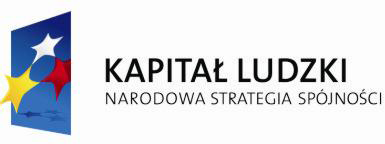 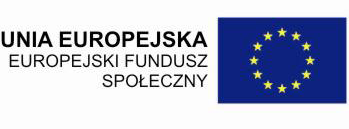 Człowiek – najlepsza inwestycjaProjekt „Szansa na lepsze jutro” współfinansowany z Europejskiego Funduszu Społecznego            Przytyk, dnia 03.04.2013r.  GOPS.POKL.ZP.1.2013Powiadomienie o wyborze ofertyGminny Ośrodek Pomocy Społecznej w Przytyku z siedzibą 26-650 Przytyk, ul. Zachęta 57 tel. 48 618-00-95 w. 40, 50, informuje,  że postępowanie prowadzone na podstawie art. 4 pkt.8 ustawy z dnia 29 stycznia 2004r. Prawo zamówień publicznych ( Dz. U. z 2010r. Nr 113, poz. 759 ze zm.), na świadczenie usług doradcy zawodowego w dziedzinie rozwoju osobistego  w zakresie                 ,, Warsztatów aktywizacji zawodowej ’’ dla Uczestników/Uczestniczek Projektu systemowego pn: „ Szansa na lepsze jutro” współfinansowanego z Unii Europejskiej                     w ramach Europejskiego Funduszu SpołecznegoZamawiający wybrał  ofertę Nr 1 tj.Pani  Maria Majda, RadomOferta spełnia wszystkie wymagania zawarte zaproszeniu do współpracy i uzyskała                           w zastosowanym kryterium oceny ofert – cena 100% - 100 punktów.Nazwy (firmy), siedziby i adresy Wykonawców, którzy złożyli oferty wraz ze streszczeniem oceny i porównania złożonych ofert  zawierającym punktacje przyznaną ofertom w kryterium- cena ofert i punktację:Oferta oznaczona Nr 2.   P. Agata Falińska, 26-652 Zakrzew  nie spełnia wszystkich wymagań formalnych zawartych w zaproszeniu do współpracy.                                                                                       Koordynator ProjektuTablica ogłoszeńStrona internetowa                                             